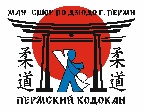 Муниципальное автономное учреждение«Спортивная школа олимпийского резерва по дзюдо г. Перми«Пермский Кодокан»Россия, Пермский край, 614016, г. Пермь, ул. Революции, д. 60, оф. 44,тел./факс (342) 239-29-42, E-mail: judo--sambo@mail.ru;ИНН/КПП 5904102527/590401001_____________________________________________________________________________________________Регламентпроведения Новогоднего турнира на призы Деда Мороза по дзюдономер-код вида спорта: 0350001611Я1. Место и время проведения соревнованияСпортивные соревнования проводятся в период с 18.12.2022 г. по 24.12.2022 г.Место проведения соревнования: Пермский край, г. Пермь,
ул. Гайвинская, д. 86.2. Требования к участникам и условия их допускаВ спортивных соревнованиях принимают участие спортсмены физкультурно-спортивных организаций города Перми.К участию в спортивных соревнованиях допускаются спортсмены: юноши до 13 лет (2011-2012 г.р.) – 30кг, 34кг, 38кг, 42кг, 46кг, 50кг, 55кг, +55 кг;девушки до 13 лет (2011-2012 г.р.) – 28кг, 32кг, 36кг, 40кг, 44кг, 48кг, +48кг;мальчики до 11 лет (2013-2014 г.р.) – 24кг, 26кг, 28кг, 30кг, 32кг, 34кг, +34кг;девочки до 11 лет (2013-2014 г.р.) – 24кг, 26кг, 28кг, 30кг, 32кг, +32кг.Участие в спортивных соревнованиях осуществляется только
при наличии полиса страхования жизни и здоровья от несчастных случаев (оригинала) и медицинского заключения о допуске к участию в спортивных соревнованиях.Все участники мероприятия обязаны иметь сменную обувь.Каждая команда обязана предоставить 1 судью по дзюдо.(Судьи должны иметь с собой судейскую форму с галстуком, сменную обувь).3. Программа спортивных соревнований18 декабря 2022 года – день приезда – мальчики и девочки до 11 лет (2013-2014 г.р.)09.00-09.30– официальное взвешивание.09.30-10.00 – совещание судей и представителей, жеребьевка всех весовых категорий.10.00 – торжественное открытие10.15 – начало спортивных соревнований, предварительные и финальные встречи, награждение после окончания финальной части турнира. 24 декабря 2022 года – день приезда – юноши и девушки до 13 лет (2011-2012 г.р.)09.00-09.30– официальное взвешивание.09.30-10.00 – совещание судей и представителей, жеребьевка всех весовых категорий.10.00 – торжественное открытие10.15 – начало спортивных соревнований, предварительные и финальные встречи, награждение после окончания финальной части турнира. Главный судья спортивных соревнований – Сальникова Александра Михайловна (спортивный судья 1 категории) г. Пермь.Главный секретарь спортивных соревнований – Бадьяров Максим Константинович (спортивный судья третьей категории), тел. 8(951)943-83-69.Предварительные заявки и подтверждения об участии в соревновании присылать до 15 декабря 2022г. и до 21 декабря 2022г. по адресу:
judo--sambo@mail.ruКоманда, не подавшая предварительную заявку до указанного срока, к участию в спортивном соревновании допускаться не будет.Обращаем ваше внимание на спортивное соревнование будут допускаться участники команд и болельщики со сменной обувью и масками.Директор								Р.А. Кашипов